Nauczyciel: mgr inż. Marek ZborowskiPrzedmiot: Zasady żywienia (1 h/ tydzień)Data: 19.10.2020 (1 h)Temat: Charakterystyka enzymów trawiennych- trawienie węglowodanów.Podręcznik: Zasady żywienia str. 153-155Kontakt: n.m.zborowski@ptz.edu.plProszę sporządzić notatkę dotyczącą enzymów trawiennych.Proszę opisać trawienie węglowodanów.W ramach utrwalenie wykonaj poniższe zadanie: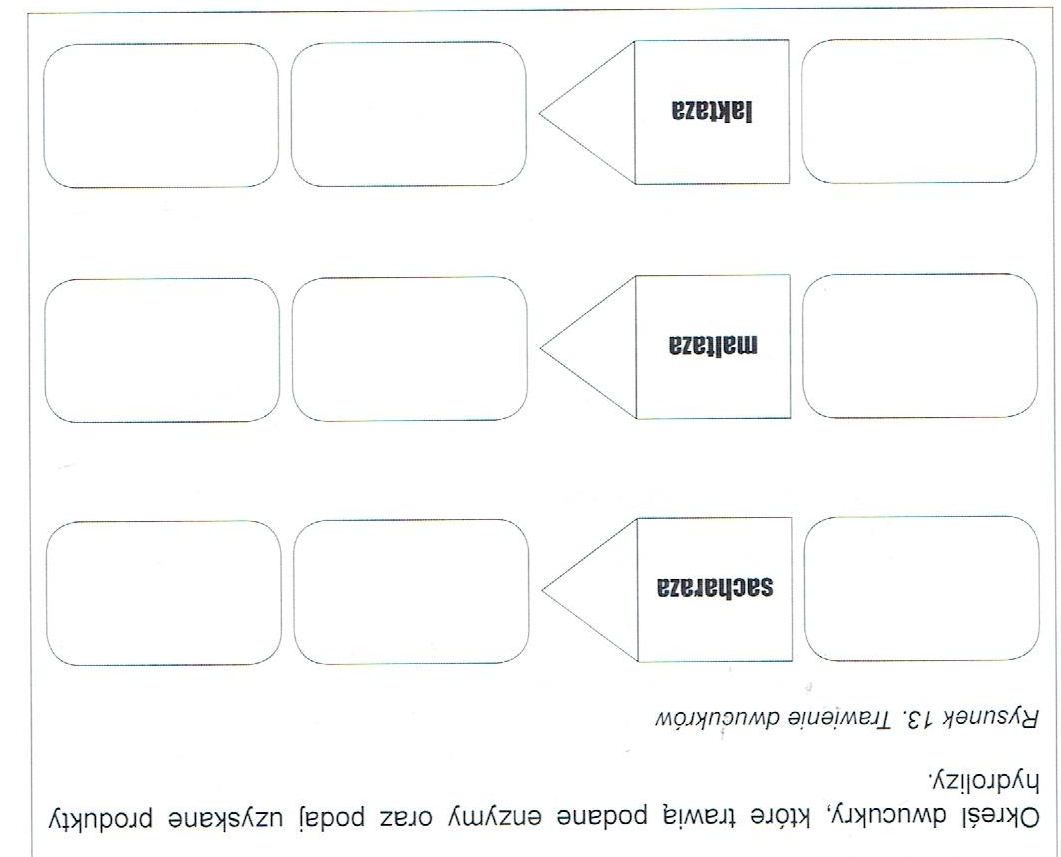 Źródło: J.E. Kowalska; Planowanie i ocena sposobu żywienia, Ćwiczenia. Cześć I. Format AB. Warszawa 2016